Regulamin Rady Rodziców
III Liceum Ogólnokształcącego Im. Juliusza Słowackiego w Piotrkowie TrybunalskimPodstawa prawna:Ustawa z dnia 7 września 1991 r. o systemie oświaty (Dz. U. z 2004 roku Nr 256, poz. 2572, z późn. zm.)Ustawa z dnia 11 kwietnia 2007 roku o zmianie ustawy do systemu oświaty oraz o zmianie niektórych innych ustaw Dz. U. z dnia 9 maja 2007 r. Nr 80 poz. 542) Tekst ujednoliconyRada Rodziców działająca przy III Liceum Ogólnokształcącym im. Juliusza Słowackiego w Piotrkowie Tryb. stanowi reprezentację rodziców uczniów tego liceum.Celem Rady Rodziców jest reprezentowanie ogółu rodziców szkoły oraz podejmowanie działań zmierzających do doskonalenia statutowej działalności szkoły, a także wnioskowanie do innych organów szkoły w tym zakresie spraw.Szczególnym celem Rady Rodziców jest działanie na rzecz opiekuńczej funkcji szkoły.Zadaniem Rady Rodziców jest w szczególności:Pobudzanie i organizowanie form aktywności rodziców na rzecz wspomagania realizacji celów i zadań szkoły,Gromadzenie funduszy dla wspierania działalności szkoły, zapewnienie rodzicom we współpracy  z innymi organami szkoły, rzeczywistego wpływu na działalność szkoły.Do kompetencji Rady Rodziców należy m.in.:Uchwalanie w porozumieniu z Radą Pedagogiczną:programu wychowawczego szkoły obejmującego wszystkie treści i zadania o charakterze wychowawczym skierowane do uczniów, realizowanego przez nauczycieli,programu profilaktyki dostosowanego do potrzeb rozwojowych uczniów oraz potrzeb danego środowiska, obejmującego wszystkie treści i działania o charakterze profilaktycznym skierowane do uczniów, nauczycieli
i rodziców.Opiniowanie projektu planu finansowego składanego przez dyrektora szkołyJeżeli Rada Rodziców w terminie 30 dni od rozpoczęcia roku szkolnego nie uzyska porozumienia z radą pedagogiczną w sprawie programu, o którym mowa w punkcie 4a, program ten ustala dyrektor szkoły w uzgodnieniu z organem sprawującym nadzór pedagogiczny. Program ustalony przez dyrektora szkoły obowiązuje do czasu uchwalenia programu przez radę rodziców w porozumieniu z radą pedagogiczną.Podstawowym ogniwem organizacyjnym ogółu rodziców jest zebranie rodziców klasy.Wybory w poszczególnych oddziałach przeprowadza się na pierwszym zebraniu rodziców w każdym roku szkolnym:Wybory do Oddziałowej Rady Rodziców oraz do Rady Rodziców przeprowadzane są w sposób tajny zgodnie z regulaminem wyborów.Oddziałową radę rodziców tworzą 3 osob, spośród których w wyborach tajnych wybieramy 1 osobę będącą delegatem do Rady Rodziców.Członkowie desygnowani przez Oddziałowe Rady Rodziców tworzą Radę Rodziców.Plenarne zebranie Rady Rodziców wybiera spośród siebie:Prezydium Rady Rodziców jako wewnętrzny organ kierujący pracą rady, orazKomisję Rewizyjną, jako organ kontrolny Rady Rodziców.Najwyższą władzą ogółu rodziców jest Plenarne Zebranie Rodziców. Zebranie jest zwoływane w razie potrzeby przez Prezydium Rady Rodziców z inicjatywy własnej dyrektora szkoły lub na wniosek Oddziałowych Rad Rodziców z co najmniej trzech klas.Prezydium Rady Rodziców składa się z: przewodniczącego, wiceprzewodniczącego, sekretarza, skarbnika i członków. Prezydium dokonuje swego usytuowania na swym pierwszym posiedzeniu.Przewodniczący Rady Szkoły z chwila jego wyboru na tę funkcje staje się również członkiem Prezydium Rady RodzicówKomisja Rewizyjna składa się co najmniej z 3 osób, nie więcej jednak niż 5 osób. Członkowie Komisji Rewizyjnej wybierają przewodniczącego i zastępcę przewodniczącego na pierwszym swoim posiedzeniu.
Prezydium Rady Rodziców może tworzyć stałe lub doraźne komisje spośród członków rady rodziców i spośród innych rodziców dla wykonania określonych zadań.Kadencja Rady Rodziców i jej organów trwa 3 lata, począwszy od miesiąca września i do dnia 30 września ostatniego roku kadencji.Członkowie Rady Rodziców z klas programowo najniższych, których dzieci opuściły szkołę
w środku kadencji, zostają zastąpieni przez członków Oddziałowych Rad Rodziców klas pierwszych.Uchwały podejmuje się jawnie zwykłą większością głosów przy obecności co najmniej połowy regulaminowego składu danego organu.Uchwały są protokołowane w księdze protokołów Rady Rodziców. Oddziałowe Rady Rodziców decydują samodzielnie, czy protokołować uchwały.Wybory do Rady Rodziców, Oddziałowej Rady Rodziców, odbywają się w głosowaniu tajnym zwykłą większością głosów zgodnie z regulaminem wyborów (załącznik 1)Wybory prezydium Rady Rodziców i Komisji Rewizyjnej odbywają się w głosowaniu jawnym zwykłą większością głosów.Lista kandydatów do danego organu nie może być mniejsza od liczby miejsc ustalonych dla danego organu.Nowo wybrane organy mają obowiązek ukonstytuować się na pierwszym swoim posiedzeniu.Plenarne posiedzenie Rady Rodziców jest zwoływane przez jej prezydium nie rzadziej niż raz w roku szkolnym,.Zebranie plenarne Rady Rodziców może być zwołane także w każdym czasie na wniosek Oddziałowych Rad Rodziców z co najmniej 3 klas, na wniosek dyrektora szkoły, Rady Pedagogicznej lub Rady Szkoły.Posiedzenia Komisji Rewizyjnej są obligatoryjne przed plenarnymi posiedzeniami Rady Rodziców. Komisja może zbierać się także z własnej inicjatywy lub na wniosek prezydium Rady Rodziców
i Oddziałowej Rady Rodziców.W celu wymiany informacji i współdziałania z innymi organami szkoły Rada Rodziców zaprasza na swoje posiedzenie dyrektora szkoły oraz w razie potrzeby kierownictwo pozostałych organów szkoły.Odwołanie członka Rady Rodziców odbywa się w takim samym trybie jak powoływanie.Rada Rodziców posługuje się pieczątką podłużną o treści:
Rada Rodziców przy III Liceum Ogólnokształcącym
w Piotrkowie Tryb.
al. Armii Krajowej 17
Tel:/44/647-22-63	97-300 Piotrków Tryb.Rada Rodziców gromadzi fundusze na wspieranie statutowej działalności szkoły
z następujących źródeł:ze składek rodziców,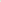 z wpłat osób fizycznych, organizacji, instytucji i fundacji,z dochodowych imprez organizowanych przez Radę Rodziców,z działalności gospodarczej,z wpłat uczniowskich na wycieczki.Wysokość składek rodziców ustala się na początku każdego roku szkolnego na plenarnym zebraniu Rady Rodziców po uwzględnieniu opinii wyrażonej przez rodziców podczas klasowych zebrań rodziców.Jeśli do szkoły uczęszcza więcej dzieci tych samych rodziców, oddziałowa rada rodziców może wyrazić zgodę na wnoszenie składki tylko na jedno dziecko lub obniżenie składki. Może też całkowicie zwolnić od wnoszenia składki tych rodziców, których sytuacja materialna jest bardzo trudna. Obniżka składki lub zwolnienie z jej wnoszenia wymagają indywidualnego rozpatrzenia.Wydatkowanie środków rady rodziców odbywa się na podstawie :planu finansowego Rady Rodziców na rok szkolny…” zatwierdzonego przez Prezydium Rady RodzicówDo obsługo księgowo rachunkowej funduszu Rady Rodziców, prowadzenia księgowości oraz obsługi rachunkowej użytkowników funduszu zatrudnia się w niepełnym wymiarze lub na umowę-zlecenie, księgowego i sekretarkę (kasjerkę).Prezydium zakład w banku bieżący rachunek oszczędnościowo-rozliczeniowy w celu przechowywania na nim środków oraz dokonywania bieżących wpłat i przelewów.Zasady rachunkowości oraz obiegu dokumentów finansowych regulują odrębne przepisy.Do otwarcia rachunku bankowego i dysponowania środkami zgromadzonymi na tym rachunku upoważnia się dwie osoby – przewodniczącego Rady Rodziców i skarbnika Rady Rodziców.Regulamin wchodzi w życie z dniem 1 września 2007 roku.Piotrków Trybunalski 13.062007r.Załącznik nr 1Regulamin wyborów do Oddziałowych Rad Rodziców i Rady RodzicówTryb powoływania komisji wyborczej Oddziałowej Rady RodzicówZgłaszanie kandydatówWybór w głosowaniu jawnym:Przewodniczącego Oddziałowej Komisji WyborczejsekretarzaWybór Komisji Skrutacyjnej (przewodniczący i co najmniej 1 członek)Zasady głosowaniaGłosowanie w czasie zgromadzenia wyborczego odbywa się przy użyciu jednakowych kart do głosowania.Wyboru dokonuje się na karcie do głosowania przez wskazanie – zakreślenie kandydata(ów), na którego głosujący oddaje swój głos.Kandydat do Oddziałowej Rady Rodziców nie może być jednocześnie członkiem Komisji Skrutacyjnej.Liczba zgłaszanych kandydatów do Oddziałowej Rady Rodziców musi być równa lub większa niż 4.Spośród kandydatów wybiera się 3 członków Oddziałowej Rady Rodziców.Do Rady Rodziców w sposób tajny wybierany jest 1 kandydat spośród 3 członków Rady Oddziału na zasadzie względnej większości głosów.Głos jest nieważny, gdy liczba wskazań na karcie do głosowania jest większa od 3.Wybory są ważne, gdy spełnione są łącznie warunki:W zgromadzeniu wyborczym uczestniczyła co najmniej połowa ogólnej liczby członków tego zgromadzenia (I termin).W przypadku braku kworum po 15 minutach zgłaszamy II termin wyborów. Wybory są ważne, jeśli uczestniczy w nich co najmniej jedna piąta ogólnej liczby członków tego zgromadzeniaLiczba kandydatów do Oddziałowej Rady Rodziców nie jest większa od 4.Kandydat do Rady Rodziców uzyskał względną większość głosów.Zachowana jest tajność głosowania.Protokół Komisji Skrutacyjnej  wyborów Oddziałowej Rady Rodziców i Rady Rodziców III Liceum Ogólnokształcącego w Piotrkowie Tryb.W dniu	odbyło się zebranie rodziców kl.	, na którym w tajnym głosowaniu dokonano wyborów:Skład Komisji Skrutacyjnej – 	Przewodniczący		Członek			Obecnych		Wymagana ilość 50%		II tura wyborów1/5 ogólnej liczby zgrom.	Imię i nazwisko kandydata		Oddano głosów ważnych:		Oddano głosów nieważnych:		W wyniku głosowania do Rady Oddziałowej kl. 	 weszli:Przewodniczący:		Sekretarz		Skarbnik		Delegatem do Rady Rodziców został:	Wychowawca klasy		podpisy Komisji Skrutacyjnej